СОВЕТ ДЕПУТАТОВ муниципального образования Чёрноотрожский сельсовет Саракташского района оренбургской областиЧЕТВЕРТЫй созывР Е Ш Е Н И Евнеочередного одиннадцатого заседания Совета депутатов Чёрноотрожского сельсовета Саракташского района Оренбургской области четвертого созыва30.06.2021                                    с. Черный Отрог                                      №57Выслушав информацию О.С. Понамаренко, заместителя главы администрации Чёрноотрожского сельсовета, о реализации на территории муниципального образования Чёрноотрожский сельсовет Саракташского района Оренбургской области проектов развития общественной инфраструктуры, основанных на местных инициативах, и проекта комплексного развития сельских территорий  в 2021 годуСовет депутатов Чёрноотрожского сельсоветаРЕШИЛ:1. Принять к сведению информацию О.С. Понамаренко, заместителя главы администрации Чёрноотрожского сельсовета Саракташского района Оренбургской области, о реализации на территории муниципального образования Чёрноотрожский сельсовет Саракташского района Оренбургской области проектов развития общественной инфраструктуры, основанных на местных инициативах, и проекта комплексного развития сельских территорий  в 2021 году.2. Контроль за исполнением настоящего решения возложить на постоянную комиссию по мандатным вопросам, вопросам местного самоуправления, законности, правопорядка, работе с общественными и религиозными объединениями, национальным вопросам и делам военнослужащих (Гусев П.Г.).3. Настоящее решение вступает в силу со дня подписания.Председатель Совета депутатов сельсовета                                  Г.Х. ВалитовПриложение к решению Совета депутатов Чёрноотрожского  сельсовета Саракташского района Оренбургской области от 30.06.2021    № 57О  реализации на территории муниципального образования Чёрноотрожский сельсовет Саракташского района Оренбургской области проектов развития общественной инфраструктуры, основанных на местных инициативах, и проекта комплексного развития сельских территорий  в 2021 годуС 2017 года жители Чёрноотрожский сельсовета активно участвуют в конкурсном отборе проектов развития общественной инфраструктуры, основанных на местных инициативах (инициативные проекты). Это жители пос. Советский, ул. Степная с. Черный Отрог, с. Студенцы, с. Аблязово. По итогам пятого конкурсного отбора проектов развития общественной инфраструктуры, основанных на местных инициативах, комиссией под председательством Мошковой  Татьяны Геннадьевны,  министра финансов Оренбургской области из 193 допущенных заявок  победителями признаны 160 проектов, из которых на 30 месте ремонт асфальтобетонного покрытия                  ул. Новая на ст. Черный Отрог и на 34 - благоустройство парка культуры и отдыха «Юность» (детская игровая площадка и зона тренажеров Workaut) в селе Никитино.По результатам электронного аукциона в марте 2021 года был заключен муниципальный контракт с челябинской фирмой ООО «Производственно-коммерческая фирма «ОРИОН» (директор Сабуров Виталий Валерьевич) на поставку детского игрового оборудования и тренажеров Workaut Отдельным договором на сумму 109 700 рублей произведен монтаж и установка спортивного оборудования.  1 июня, в Международный день защиты детей,  состоялось торжественное открытие детской площадки.  Общая стоимость инициативного проекта  составила   1 097 494,51 рублей (снизилась на 29% от сметной стоимости проекта), их которых областная субсидия – 709 201,19 руб. (63%), поступления от спонсоров  -  на общую сумму  70920 рублей (ИП Габзалилов Рустам Зуфарович, ООО «Колос», ООО «Золотой стандарт ОПТ»  (7%), вклад местного бюджета составил 150 350,9 руб. (14%), а  местные жители внесли  167 022 рублей (16%).  Посредством опросных листов жители села Никитино в августе 2020 года определи вклад с каждого совершеннолетнего жителя в размере 800 рублей, и на собрании граждан в апреле 2021 года избрали «казначеев». На сегодня все расчетные обязательства с подрядчиком исполнены в полном объеме.Второй проект инициативного бюджетирования был реализован в мае 2021 года по результатам открытого конкурса  ГУП «Оренбургремдорстрой». Стоимость работ составила  1 998 059 (Один миллион девятьсот девяносто восемь тысяч пятьдесят девять) рублей. Произведена оплата проекта бюджетом муниципального образования  Чёрноотрожский сельсовета в размере 200 тыс. рублей; средствами, распределяемыми из областного бюджета исходя из реализации социально значимых мероприятий – 20 тыс. рублей; спонсорской помощью    ЗАО «Черноотрожское ХПП», ООО «МТС-АГРО», ООО «КХ «Самбулла», КФХ Гололобов А.А., ИП Сулейманов Р.Р., ИП Игнатенко С.В. на общую сумму 578 059 рублей. Обязательным условием инициативного бюджетирования является софинансирование проекта со стороны жителей населенного пункта. Посредством опросных листов жители станции Черный Отрог в августе 2020 года определи вклад с каждого совершеннолетнего жителя станции Черный Отрог в размере 800 рублей с общим объемом финансирования 200 000 рублей.  Из 200 тыс. рублей на 28 июня 2021 жителями собраны 86700 руб.. В связи с чем жителям станции Черный Отрог направлены 90 писем за подписью председателя инициативной группы и главы муниципального образования о рекомендации принять участие в софинансировании проекта.  Для получения субсидии из областного бюджета  в размере 1 млн. рублей необходима  полная оплата со стороны заказчика (администрации Чёрноотрожского сельсовета), спонсоров и населения. По договоренности с  руководством ЗАО «Черноотрожское ХПП»  в долг выделены денежные средства в размере 122 560 рублей. И после получения областной субсидии администрация Чёрноотрожского сельсовета до 10 июля 2021 года должна полностью рассчитаться с подрядчиком.Впервые администрация Чёрноотрожского сельсовета стала участником большой государственной программы «Комплексное развитие сельских территорий», где  в рамках мероприятия «Благоустройство сельских территорий» возможно реализовать общественно значимые проекты, направленные на создание зон отдыха, спортивных и детских игровых площадок, площадок для занятий адаптивной физической культурой и адаптивным спортом, на освещение территории, пешеходные коммуникации (тротуары, аллеи, тропинки, велосипедные дорожки), ливневые стоки, колодцы и водоразборные колонки, площадки накопления твердых коммунальных отходов, создание автомобильных и велосипедных парковок, обустройство территории для передвижения маломобильных групп населения, сохранение и восстановление природных ландшафтов и историко-культурных памятников. По результатам конкурсного отбора, проводимого Министерством сельского хозяйства, торговли, пищевой и перерабатывающей промышленности Оренбургской области в рамках Оренбургской области» из 247 заявок отобрано 105, в том числе заявка администрация Чёрноотрожского сельсовета с проектом: обустройство площадок накопления ТКО в с. Черный Отрог, с. Студенцы, с. Аблязово, пос. Советский, ст. Черный Отрог, с. Никитино, с. Изяк-Никитино Чёрноотрожского сельсовета Саракташского района Оренбургской области. По результатам электронного аукциона заключен муниципальный контракт с ООО «Водоканал» на сумму 1 732 326,60 рублей (снижение стоимости на 13% от сметной). В мае 2021 года произведено обустройство 30 площадок накопления твердых коммунальных отходов, которые имеют бетонное основание, ограждение с 3-х сторон профлистом. Приемочная комиссия, в состав которой вошли старосты населенных  пунктов, представители управления сельского хозяйства администрации Саракташского района, 3 июня не приняла работы согласно муниципального контракта. В связи с чем, сотрудниками ООО «Водоканал» были устранены выявленные замечания (укреплен профлист дополнительными саморезами, произведена подсыпка бордюрного камня с торцевых сторон, установлены бетонные замки). 11 июня работы приняты. На сегодня все юридические лица выполнили гарантийные обязательства на общую сумму 205 тыс. рублей: ЗАО «Черноотрожское ХПП», ООО «МТС-АГРО», ООО «КХ «Самбулла», ООО «МК «Меркурий», ООО «СХП «Время», КФХ Гололобов А.А., ИП Валитов Р.Г., ИП Габзалилова В.Р., ИП Сулейманов Р.Р. и Избасарова Р.Ж. Документы об оплате будут  направлены в Министерство строительства, жилищно-коммунального и дорожного хозяйства и транспорта Оренбургской области. Согласно заключенного  соглашения о предоставлении субсидии из бюджета субъекта Оренбургской области бюджету Черноотрожский сельсовет Саракташского района на обеспечение комплексного развития сельских территорий будет предоставлена субсидия, и до 10 июля 2021 года администрация Чёрноотрожского сельсовета единой суммой рассчитается с подрядчиком – ООО «Водоканал». 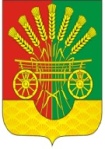 О реализации на территории муниципального образования Чёрноотрожский сельсовет Саракташского района Оренбургской области проектов развития общественной инфраструктуры, основанных на местных инициативах, и проекта комплексного развития сельских территорий в 2021 году   